รายงานผลกระทบ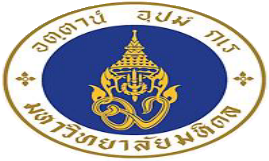 อันเนื่องมาจากผลกระทบอันเกิดจากเหตุกรณีฉุกเฉินคำแนะนำ: ให้นักศึกษาเขียนรายงานผลกระทบอันเนื่องมาจากการเกิดเหตุกรณีฉุกเฉิน โดยเขียนผลกระทบ       อย่างละเอียด ชัดเจน ได้ใจความ ประกอบไปด้วย ข้อมูลส่วนตัว (ชื่อ-สกุล/ รหัสนักศึกษา/ คณะ-สาขา/ ภูมิลำเนา)  เหตุกรณีฉุกเฉินที่เกิดขึ้น ได้แก่ การประสบภัยธรรมชาติอย่างร้ายแรง หรือ อัคคีภัย หรือ บิดามารดาเสียชีวิต หรือ ปัญหาเศรษฐกิจของครอบครัวอย่างเร่งด่วน เป็นต้น ผลกระทบต่อฐานะทางการเงินของผู้ปกครอง ได้แก่ ปัญหาด้านรายได้หรือการทำงานของผู้ปกครอง หรือไม่สามารถประกอบกิจการได้ เป็นต้น รวมทั้งระบุ เหตุผลความจำเป็นในการขอรับทุนในครั้งนี้อย่างละเอียด ได้แก่ ผลกระทบต่อฐานะทางการเงินอันอาจส่งผลเสียหายต่อการศึกษาของนักศึกษา เช่น ปัญหาค่าใช้จ่ายไม่เพียงพอ ด้านค่าลงทะเบียน ค่าครองชีพ หรืออุปกรณ์การเรียนการสอน เป็นต้น	ทั้งนี้  รายงานผลกระทบฯ จะเป็นส่วนสำคัญในการพิจารณาทุนช่วยเหลือฉุกเฉิน สำหรับนักศึกษามหาวิทยาลัยมหิดล................................................................................................................................................................................................................................................................................................................................................................................................................................................................................................................................................................................................................................................................................................................................................................................................................................................................................................................................................................................................................................................................................................................................................................................................................................................................................................................................................................................................................................................................................................................................................................................................................................................................................................................................................................................................................................................................................................................................................................................................................................................................................................................................................................................................................................................................................................................................................................................................................................................................................................................................................................................................................................................................................................................................................................................................................................................................................................................................................................................................................................................................................................................................................................................................................................................................................................................................................................................................................................................................................................................................................................................................................................................................................................................................................................................................................................................................................................................................................................................................................................................................................................................................................................................................................................................................................................................................................................................................................................................................................................................................................................................................................................................................................................................................................................................................................................................................................................................................................................................................................................................................................................................................................................................................................................................................................................................................................................................................................................................................................................................................................................................................................................................................................................................................................................................................................................................................................................................................................................................................................................................................................................................................................................................................................................................................................................................................................................................................................................................................................................................................................................................................................................................................................................................................................................................................................................................................................................................................................................................................................................................................................................................................................................................................................................................................................................................................................................................................................................................................................................ข้าพเจ้าขอรับรองว่าเป็นผู้มีคุณสมบัติครบถ้วนตามที่กำหนดไว้ในประกาศมหาวิทยาลัยมหิดล เรื่อง หลักเกณฑ์การให้ทุนฉุกเฉินช่วยเหลือสำหรับนักศึกษา มหาวิทยาลัยมหิดล พ.ศ. 2565 และขอรับรองว่าข้อมูลที่ได้แจ้งรายละเอียดไว้ข้างต้น เป็นความจริงทุกประการ หากข้าพเจ้าขาดคุณสมบัติข้อใด ข้อหนึ่ง หรือข้อความข้างต้นไม่เป็นความจริง ข้าพเจ้ายินยอมให้ตัดสิทธิในการพิจารณาทุนการศึกษานี้ 						 (ลงชื่อ) .............................................................. ผู้สมัคร							(........................................................)							วันที่ ................................................. 